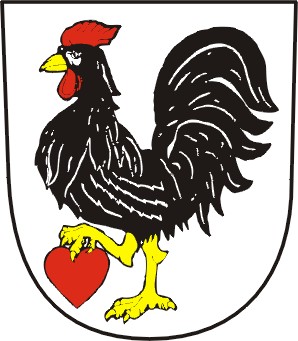 OBEC JINDŘICHOV793 83 Jindřichov čp. 58IČ: 00296074, Telefon: 554 641 744e-mail: podatelna@obecjindrichov.cz, www.obecjindrichov.czPečovatelská služba – terénníSTANDARD č. 15ZVYŠOVÁNÍ KVALITY SOCIÁLNÍ SLUŽBYKRITÉRIUMPoskytovatel průběžně kontroluje a hodnotí, zda je způsob poskytování sociální služby v souladu s definovaným posláním, cíly, zásadami sociální služby a osobními cíly jednotlivých osob. Poskytovatel dbá o to, aby se kvalita poskytovaných služeb neustále zvyšovala. Kvalitu služeb hodnotí jak uživatelé, tak i zaměstnanci.Poskytovatel se řídí níže uvedenými ukazateli kvality poskytované služby:míra spokojenosti uživatelůzvyšování profesionální kompetence zaměstnancůvytváření partnerského vztahu mezi uživateli a zaměstnanci.Poskytovatel hodnotí a kontroluje, zda je poskytování služby v souladu s veřejným závazkem a zda naplňuje osobní cíle jednotlivých uživatelů za dodržení stanovených principů. Poskytovatel dbá na to, aby zaměstnanci byli kvalifikovaní, iniciativní, empatičtí, ochotní a otevření vůči všemu novému. Poskytovatel využívá stížností na kvalitu nebo způsob poskytování sociální služby jako podnět pro rozvoj a zvyšování kvality sociální služby.Spokojenost uživatelů:Pokládáme za velmi důležitý aspekt spokojenost našich uživatelů. Proto také dbáme na zjišťování jejich spokojenosti se způsobem poskytovaných služeb. K tomu jsou využívány tyto postupy a metody: Rozhovor s uživatelemRozhovor pracovníka s uživatelem je veden nahodile, četnost a obsah není nijak předem stanoven. Probíhá formou oboustranného dialogu. Pracovník se snaží odpovídajícím způsobem komunikace zjistit spokojenost uživatele s poskytovanými službami. Používá otázky odpovídající schopnostem uživatele, tedy buď s otevřenou, nebo uzavřenou odpovědí. Ten pak hledá spolu s uživatelem možnost zlepšení nebo nápravy. Dobře vedený rozhovor, je velmi příznivý zdroj pro zjišťování spokojenosti uživatele se službami. Pozorování uživatelePozorování, jako metoda zjištění jeho spokojenosti se službami, je možné u všech uživatelů. Pracovnice účelně pozoruje uživatele, jak v jeho běžném prostředí a při běžných činnostech, tak i jinde. Spokojenost se službami můžeme využívat právě při využívání služby. Jako poznávací aspekty mohou sloužit např. projevy emocí (výraz v obličeji, pohyby těla, smích, pláč, křik, smutná či veselá nálada), snaha zapojit se do činnosti nebo snaha službu využít, četnost problémového chování apod.Hodnocení poskytovaných služebDo hodnocení poskytovaných služeb jsou zapojeni všichni zaměstnanci. Půlročně se vyhodnocují individuální plány uživatelů. Na poradách pracovníků se řeší úroveň poskytovaných služeb a jejich zkvalitnění. Pracovníci se mohou vyjádřit se stavem spokojenosti v organizaci. Nástrojem pro zlepšení poskytovaných služeb mohou být také stížnosti uživatelů (viz standard č. 7).V Jindřichově dne 1. září 2019Martin Korduliak       starosta